PROVISIONAL AGENDAOpeningAdoption of the AgendaSummary Record of the 1st Meeting of the APT Preparatory Group for WTSA-24Preparation for the WTSA-24 by ITU and other International and Regional Organizations Outcomes of the 47th Session of Management Committee of the APT relevant to the APT WTSA-245.1	Revised Working Methods of the APT-WTSA (MC-47/OUT-03)5.2	APT Focal Points (MC-47/INF-02)Outcomes of the ITU World Telecommunication Standardization Assembly 2020 (WTSA-20)Issue Paper of WGsOutcomes of Committees of WTSA-20 List of Drafting groups and Ad-hoc groups established at the WTSA-20Discussion topics at TSAG Identifying possible discussion topics at WTSA-24Nomination of APT focal points of the topic of APT's interests (if required)Way forward 9.1	Work Plan for the APT WTSA-249.2	Timeline for developing PACPs9.3	Arrangements for Interregional meeting and other RTOs meeting, etc.Consideration of the output documentsDate and Venue of the 3rd Meeting of the APT WTSA-24Any other mattersClosing_________________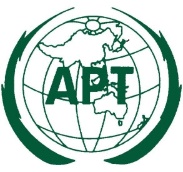 ASIA-PACIFIC TELECOMMUNITYDocument No.:APT WTSA24-2/ADM-01The 2nd Meeting of the APT Preparatory Groupfor WTSA-24 (APT WTSA24-2)Document No.:APT WTSA24-2/ADM-015-6 February 2024, Virtual/Online Meeting6 December 2023